س1 : عرِّفي الغلاف الصخري . ..............................................................................................................................................................................................................................................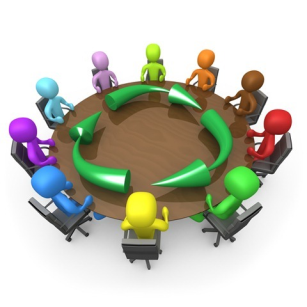 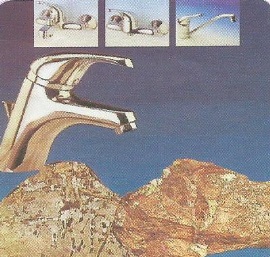 س2 : ما اسم المعدن الذي تم استخلاصه وتصنيعه من هذا الصخر ؟.............................................................................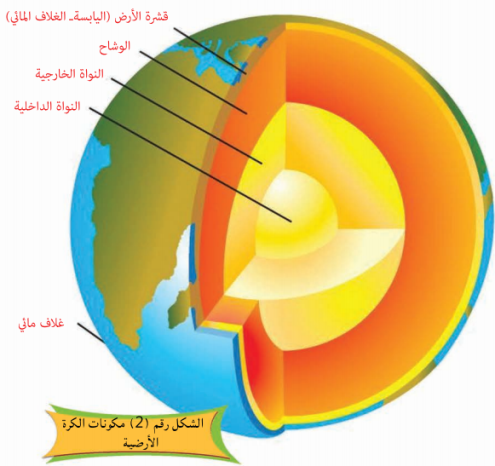 س3 :دوِّني على الرسمة أمامكِ نطاقات الكرة الأرضية  .باستخدام استراتيجية أصدقاء الساعة املئي الفراغات التالية :